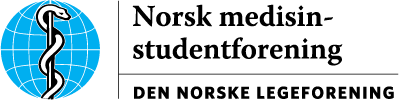 Sakspapirer NS21-01Microsoft Teams, 09. januar 2021InnkalteNasjonalt styre: Maja Elisabeth Mikkelsen (MM), Xenia Cappelen (XC), Frida Sofie Tyldum Lunøe (FL), Andreas Schønberg-Moe (AM), Aladdin Boukaddour (AB), Dagny Førde Nymo (DN), Hanne Dahl Vonen (HV)ForfallOrienterteLokallagsledere 2020-2021: Henrik Lykke Joakimsen (HJ), Egil Brudvik (EB), Maren Brodshaug (MB), Casper August Friele Faye (CF), Sina Nordby (SN)Komitéledere 2021: Lene Dæhlin (LD), Ingrid Osland Lexow (IL), Evgenia Taranova (ET), Marta Røttingen Enden (ME), Jonas Bull Haugsøen (JB), Knut Johannessen (KJ), Uswa Awan (UA)Nettredaktør: Nina Vu (NV)Leder MedHum 2022: Amalie Fagerli Tegnander (AT)Internasjonal assistent: Katja Barlinn Kjelstad (KK)Æsculap-redaktør: Merete Lan Olsen (MO)Sekretær: Anita Fagersand (AF)InnholdsfortegnelseInnholdsfortegnelse	2Vedlegg	3Sak 1 Formalia	41.1	Godkjenning av møteinnkalling og saksdokumenter	41.2	Valg av møteleder og referent	41.3	Godkjenning av tidsplan	4Sak 2 Orienteringer	52.1	Perioderapporter	52.2	Handlingsplan	52.3	PR	52.4 	Fra lokallagene	5 2.5 	Økonomi og medlemstall 	52.6 	Arbeidshelg for folkehelse- og menneskerettighetskomiteene	5Sak 3 Søknader og oppnevnelser	63.1	Saksnavn	6Sak 4 Diskusjonssaker	74.1	Høringssvar Dnlf Covid-19	74.2 	Ikke-betalende medlemmer i Nmf	7 4.3	Nmf's strategi	84.4	Sommerstipend for utenlandsstudenter	94.5	Skriveworkshop i Nmf	94.6	Samarbeidsavtale med ANSA	104.7	Global helse-instagram	10Sak 5 Vedtakssaker	125.1	Nmf-gensere til nasjonale tillitsvalgte	125.2	Lunsj til arbeidshelg for FH/MR-komiteene	125.3	Politisk arbeid innen psykisk helse	125.4	Landsmøtet 2021	14Sak 6 Eventueltsaker	156.1	Saksnavn	15Sak 7 avslutning	167.1	Oppsummering handlingsplan	167.2	Hva skal kommuniseres fra dagens møte?	167.3	Planlegging av neste møte	167.4	Evaluering av møtet	16VedleggNS21-01 2.1 PerioderapporterPerioderapporterNS21-01 4.1 Høringssvar Dnlf covid-19Høringssvar Dnlf covid-19Sak 1 Formalia1.1	Godkjenning av møteinnkalling og saksdokumenterVedtak: Møteinnkalling og saksdokumenter godkjennes.1.2	Valg av møteleder og referentVedtak: Maja velges som møteleder, Aladdin skriver referat, Hanne skriver handlingsplan.1.3	Godkjenning av tidsplanGjennomgang av tidsplan og tidsskjema.Vedtak: Foreslått tidsplan godkjennes.Sak 2 Orienteringer2.1	PerioderapporterPerioderapporter fra nasjonale tillitsvalgte og lokallagene er vedlagt i egen dokumentmappe. Muntlig gjennomgang av opplevde utfordringer og frustrasjoner.2.2	HandlingsplanMuntlig gjennomgang av handlingsplanen fra forrige nasjonale styremøte.2.3	PRSaksbehandler: Aladdin2.4	Fra lokallageneSaksbehandler: Xenia, Hanne, Aladdin, Andreas, Dagny2.5	Økonomi og medlemstallSaksbehandler: Andreas2.6	Arbeidshelg for folkehelse- og menneskerettighetskomiteeneSaksbehandler: Evgenia, MartaVi gjennomfører digital arbeidshelg for folkehelse- og menneskerettighetsansvarlige i Nmf på Zoom 23.-24. januar. Programmet er ferdigstilt, vi venter nå på svar fra ønskede foredragsholdere.Sak 3 Søknader og oppnevnelser3.1	SaksnavnSaksbehandler: XSak 4 Diskusjonssaker4.1	Høringssvar Dnlf covid-19Saksbehandler: MajaLegeforeningen avholdt en erfaringskonferanse om Covid-19 i midten av oktober 2020, og det ble i ettertid bestemt av sentralstyret at det skal utarbeides en utfyllende rapport. Den skal gjenspeile hva som har foregått ute i helsetjenesten og reflektere synspunktene til medlemmene som har stått i førstelinjen under pandemien. Les mer om høringsgrunnlaget her. Fristen for å sende inn innspill gikk i utgangspunktet ut 24.12.2020, men vi fikk forlenget frist til den 11.01.2021, da det passet veldig dårlig med erfaringsoverføring mm. Jeg har skrevet et forslag til høringssvar som er vedlagt, hvor hovedfokuset har vært å representere studentene og hvilke erfaringer vi har med Covid-19. Har dere noen innspill til høringssvaret før det sendes til Legeforeningen?Bra at situasjonen med gratisarbeid ved OUS er tatt med. Maja ser over i løpet av helgen, og kommer med eventuelle mindre revideringer.4.2	Ikke-betalende medlemmer i NmfSaksbehandler: Andreas, MajaNmf har i starten av januar en ganske høy medlemsoppslutning, med et medlemstall nærmere 4750. Det er ikke ny rekord, men det er bedre enn på denne tiden i fjor, og dessuten veldig imponerende med de rekrutteringsvanskene vi har støtt på i 2020 grunnet smitteverntiltak på campus. På starten av det nye året pleier vi å ta en runde hvor vi ser på medlemmer som er i ferd med å bli meldt ut av foreningen, og tar en vurdering på hvordan vi kan beholde disse medlemmene. Per 06.01.21 er det 123 medlemmer som ikke har betalt medlemskontingenten i 2020. Dette har potensielt sett litt å si for Nmf sin økonomi i 2021, da vi får 720,- fra Legeforeningens omfordelingsnøkkel per medlem. Mister vi disse medlemmene, betyr det 88.560,- mindre i budsjettet vårt. Derfor må vi gjøre noen tiltak for å få flere medlemmer til å betale kontingenten. Jeg og Andreas har foreslått noen tiltak:Før jul sendte Håvard ut en e-post til alle ikke-betalende med en «personlig» hilsen om hvorfor det er viktig at de betaler kontingenten, og allerede siden da har ca. 200 stk betalt kontingent.I fjor hadde Nmf Utland stor suksess med ringerunder for å få medlemmer til å betale kontingenten. Vi tenker ikke å arrangere dette i regi av NS, men sier lokallagene gjerne må gjennomføre det selv til sine medlemmer. Vi kan f.eks. dele ut et gavekort til hvert lokallag som gjennomfører ringerunder som de f.eks. kan lodde ut til den som rekrutterer flest medlemmer til å betale kontingent.Vi kan også f.eks. sende ut SMSer med påminnelse om å betale.Gjenbetalingskonkurranse i sosiale medier – vi deler ut en premie til et tilfeldig medlem som verver noen f.eks.Har dere noen innspill til saken eller forslag til tiltak for å få flere til å betale kontingenten?Fungerte veldig bra i fjor. Ønsker å videreføre det til i år, der vi først  sender mail, deretter ringer.Lokallagene kan stå ansvarligMaja og Andreas skriver infomail til lokallageneEt forslag om at lokallagene kan ringe andre lokallag enn sitt eget.4.3	Nmf’s strategiSaksbehandler: MajaUnder overgangshelgen diskuterte vi Nmfs strategi og hvorvidt konseptet bør videreføres til en ny 3-årsperiode. Det var noen uenigheter rundt dette, men det kom frem noen gode momenter fra workshopen:Formål med dokumentetOrganisasjonsminne – fungerer det?Mye beskriver «grunnmuren i Nmf», en del av det som står der er fint å ha samlet i et dokumentDokumentet burde brukes mer aktivt, ellers er det ingen vitsBruke det evt. i erfaringsoverføring, ta det fram på NS-møterDet er fint å ha strategien, men lengden burde reduseresDokumentet kan bidra til en flyt i Nmf-arbeidetBlir enklere å bruke det mer aktivtMomenter til diskusjon:Flere tilbakemeldinger/erfaringer med forrige strategi som ikke ble nevnt på overgangshelgen?Skal vi fortsette å ha en strategi for foreningen?Hvem skal utforme den nye strategien, og hva skal den inneholde?Hvordan skal vi bruke en evt. ny strategi i praksis for at den skal tjene sitt formål?Det ble tatt opp at strategien kan være viktig dersom man ønsker gjennomslag for noe, mens at det ikke trengs for temaer der man kun ønsker å sette et lys på noe. Støttes å videreføre strategikonseptetKomiteledere, lokallag og NS kan sende inn forslag, så vil NS innstille aktuelle forslag (litt som ved resolusjoner), som så kan vedtas under landsmøtetKan presenteres i starten av hvert landsmøte, og NS kan gå gjennom det 3 ganger per år4.4	Sommerstipend for utenlandsstudenterSaksbehandler: Andreas, Abdi AbdikarimSommerstipendene for forskning på totalt 300 000 kroner betalt av Legeforeningen fordelt på de fire universitetene i Norge er et godt medlemstilbud, som kan kompensere for at studenter som velger å forske heller enn å jobbe om sommeren blir kompensert for dette.Våre medlemmer i utlandet som ikke har tilknytning til universiteter i Norge har dessverre ikke mulighet til å benytte seg av dette tilbudet.Nmf Utland vil gjerne gjøre dette tilgjengelig for sine medlemmer. En løsning kan være at utenlandsstudenter søker på lik linje som studenter i Norge, men søker til Nmf/Dnlf heller enn universitetene.Til diskusjon: Bør de 300 000 kronene som fordeles på alle lokallagene, og ikke bare i Norge?Hvis ja, hvem bør bestemme hvem som får dette innvilget?Siden dette eventuelt kan føre til at størrelsen på sommerstipendet blir mindre, bør Nmf jobber for å øke hvor mye som blir gitt til formålet?Innføre en lignende ordning der utenlandske studenter kan søke gjennom fakultetene sine?At vi ber universitetene i Norge om å fordele noe av støtten til utenlandske studenter også, da utenlandske studenter enkelt kan få et forskningsprosjekt, men problemet ligger i at universitetene ikke vil fordele innvilget Nmf-støtte til dem.Fjerne punktet i retningslinjene som sier at midlene er prioritert til studenter tilhørende fakultetetAt studentene skal få mulighet til å både søke om forskerstipend ved eget universitet, og ved norsk universitet.Maja skal undersøke nærmere til Legeforeningen mtp blant annet retningslinjer og fremgangsmåte videre.Andreas lager søknadstekst og –kriterier.Prøver å få til en avklaring innen sommer 20214.5	Skriveworkshop i NmfSaksbehandler: Evgenia, MartaWorkshop i skriving for alle interesserte Nmf medlemmer med fokus på kronikk skriving og tips og triks for medieutspill som en Nmf representant. Bakgrunn: Ønske om dette fra FH- og MR-komitémedlemmer. Vi drøftet om det er aktuelt på vår arbeidshelg, men kom frem til at det er lite utbytte i bare 1 timers workshop under arbeidshelgen. Vi foreslår derfor at det kannskje kan være interesse for en større workshop (f.eks. noen få timer over flere dager) med ekstern forfatterveildening og ekstern fagforening-PR-eksperter? Hva er NS sine tanker og råd om dette?Støttes.Digitalt event? Fysisk?Om vi kan ha kontaktperson i legeforeningen dersom vi ønsker å skrive leserinnlegg. Vil kanskje ikke stille seg disponibel til ren korrekturlesing, men åpne for å gi tips og triks. Kan også bruke Maja og Xenia.Nevnes at Håvard også er “rå på tekstbehandling”, med påfølgende skryt av hans mediehåndtering, og at han derfor kan være en god ressurs.Maja tar det videre opp med Xenia og legeforeningen4.6	Samarbeidsavtale med ANSASaksbehandler: Andreas, MarenNå som leder i Nmf Utland (Maren) jobber for å normalisere forholdet til ANSA, kan det vært nyttig å formalisere forholdet med en samarbeidsavtale. Dette vil gi begge parter garanti om et stabilt og ryddig forhold. Det viktigste for Nmf Utland er at ANSA ikke legger noen begrensninger på sine tillitsvalgte når det kommer til samarbeid med kontaktpersoner i studiebyene. Under er punkter Nmf kan ta med seg om det skal forhandles samarbeidsavtale med ANSA:Begge organisasjonene gir 50 kr i redusert medlemsavgift til sine medlemmer, som er med i begge organisasjonene.Leder av Nmf blir invitert til generalforsamlingen til ANSA, leder av ANSA blir invitert til landsmøtet til Nmf .I de sakene Nmf og ANSA deler meninger, bør organisasjonene jobbe sammen for å fremme interessene til sine medlemmer. Når det er sagt er det naturligvis rom for at de to organisasjonene i noen saker har forskjellig interesser og meninger.Ingen av organisasjonene setter begrensninger for samarbeid mellom sine tillitsvalgte i studiebyene.Til diskusjon:Bør Nmf forsøke å inngå samarbeidsavtale med ANSA?Hvis ja: er overnevnte kulepunkter noe Nmf kan ta med inn i forhandlingene?Samarbeid støttes av styret. Minnes om at vi tidligere ikke kom lenger enn til markedsavdelingen, og at vi derfor avsluttet samarbeidet pga manglende muligheter for politisk samarbeid. Ny leder stiller seg imidlertid positiv til et samarbeid, og Maren har allerede hatt god dialog med ny leder i ANSA.Vurderes å legge inn et kulepunkt om at det ikke skal være en “enveisbutikk” (at Nmf hvert år kun utbetaler et større beløp, uten å få noe igjen)Saksbehandlere og Maja tar det videre.4.7	Global helse-InstagramSaksbehandler: Evgenia, MartaGlobal helse-komiteene i Nmf har sin egen Facebook side «Nmf global helse – Sammen for en bedre verden». Dette er en side som har 474 medlemmer med jevn aktivitet, men med godt forbedringspotensiale mtp. engasjement og inkludering av medlemmer. Med tanke på ønsket om en større Nmf PR-synlighet og pandemiens bekreftende bevis på sosiale mediers viktighet og rolle (og som plattform for uttalelese og visning av standpunkt), tenker vi det er gunstig å også ha en Nmf global helse-Instagram for å:Skape en SoMe-plattform spesifikt for global helse-relatert arbeid i Nmf + som dermed vil øke fokusert på global helse-relatert arbeid i NmfBidra til større medlemsengasjement i Nmfs globale helserarbeid«Være der medemmene er» - Instagram er hyppigere daglig brukt og mer populært enn Facebook, samt anses som en mer «lav-terskel» plattform med mulighet for stories (som blir mer sett enn Facebook-stories) og mer tilgjengelige innlegg. Også lett tilgang til «Live-sendinger» av aktuelle global helse-arrangementer.Skape en plattform spesifikk for økt fokus på aktuelle global helse-temaer og problemsitllinger. Den vil oppdateres i takt med forandringene i det globale helse-klimaet. Skape en plattform spesifikk for bruk til kampanjer.Vi ser ikke at en Nmf global helse-Instagram konto vil interferere med lokallagenes eller Nmf sin sentrale Instagram konto. Tvert i mot vil det bidra til mer fokus på aktiviteten til Nmf sentralt og Nmfs lokallag med mulighet for gjensidie «reposts» og «tags». Vi ønsker at denne kontoen skal styres av lokale og nasjonale Menneskerettighets- og Folkehelseansvarlige. Dette gir er en større sannsynslighet for stor aktivitet på kontoen da det er mer lettvint å poste direkte fra der det skjer – eksempelsvis om det er et folkehelsefrokostseminar i Bergen vil folkehelseansvarlige Bergen ikke bare dele dette på sine lokallag med også på denne kontoen og slik spre dette eventet til flere. Forslag til vedtak: “Nasjonalt styre vedtar å opprette en egen Instagram konto for Nmf Global Helse styrt av lokale og nasjonale menneskerettighets- og folkehelseansvarlige.»Engasjementet roses, men man er redd for at det skal bli for mange sider, og at det kanskje kan bli litt rotete mtp alle Nmf-sidene som allerede er der ute.Ønsker at man heller kan gi global helse tilgang til nmf-instagram, og poste ting fortløpende (etter avtale med Aladdin mtp publiseringstider)At Nmf kan ha lavere terskel for å poste bl.a podcasts og annen promo av våre medlemmer (så lenge det ikke er ren promo av andre foreninger eller strider mot våre vedtekter)Sak 5 Vedtakssaker5.1	Nmf-gensere til nasjonale tillitsvalgteSaksbehandler: Maja, XeniaLokallagsstyrene i Nmf går vanligvis til innkjøp av styregensere, slik at lokale Nmf-tillitsvalgte er godt synlige på studiested og på Nmf-arrangementer. Nmf-gensere til nasjonale tillitsvalgte vil kunne gi samme synlighet både på studiested og Nmf-arrangementer, samt også i eksterne kommunikasjonskanaler når vi fronter Nmf’s saker i media. Momenter til diskusjon:Er nasjonalt styre positive til å kjøpe Nmf-gensere til nasjonale tillitsvalgte?Hvis ja: Crewneck, hettegenser, eller hettejakke med glidelås?Farge?Trykk: Logo på rygg/bryst? Navn og verv?Forslag til vedtak: «Nasjonalt styre vedtar å kjøpe Nmf-gensere til nasjonale tillitsvalgte.Leder og nestleder innhenter pristilbud, som gjennomgås og vedtas av nasjonalt styre gjennom eget mailvedtak.»Vedtak: Nasjonalt styre vedtar å kjøpe Nmf-t-skjorter til nasjonale tillitsvalgte.Leder og nestleder innhenter pristilbud, som gjennomgås og vedtas av nasjonalt styre gjennom eget mailvedtak5.2	Lunsj til arbeidshelg for FH/MR-komiteeneSaksbehandler: Evgenia, MartaArbeidshelgen for folkehelse- og menneskerettighetskomiteene, 23.-24-januar, skal foregå digitalt på Zoom. med felles frokoster og lunsj. Vi kunne tenkt oss at Nmf dekker lunsj på 200kr per person (14 personer) en av dagene. Grunnet digital helg vil det ikke bli brukt på reise eller felles måltider, mens en god lunsj sammen vil virke godt på motivasjon og tilhørighet.Forslag til vedtak: «Nasjonalt styre bevilger 2800,00 kr til formålet, som belastes kostsenter xx/xxxx.»NS gir tilbakemelding om at det går helt fint, og at det tas fra kostsenteret for arbeidshelgen.5.3	Politisk arbeid innen psykisk helseSaksbehandler: Maja, XeniaPsykisk helse blant medisinstudenter er en av hovedprioriteringene på arbeidsprogrammet for 2021. Psykisk helse er et viktig tema som går på tvers av flere foreningsledd i Nmf, herav folkehelsekomiteen, grunnutdanningskomiteen og prosjektet MMO. Vi bør legge en strategi for hvordan vi skal jobbe med temaet politisk for å få gjennomslag i sakene våre. Temaet har tidligere blitt diskutert under en workshop på overgangshelgen, hvor vi fikk mange gode innspill som kan brukes. Her er noen av momentene som ble nevnt under forrige diskusjon:Få fokus på psykisk helse inn i grunnutdanningen vår; hvordan mestre studie- og yrkeshverdagen. Her kan man bruke RETHOS-implementeringen som et virkemiddel for å komme med innspill, f.eks. ved å skrive et brev til fakultetene Gjøre en kartlegging over hvilke tilbud som finnes og hva medlemmene ønsker, f.eks. ved å bruke medlemsundersøkelsenOpplysningskampanje i samarbeid med MMO lokalt Holde webinarer/digitale workshops med fokus på hvordan man kan ivareta psykisk helse i studiehverdagenPolitikkutvikling innad i foreningen – vedta en resolusjon om psykisk helse i Nmf og evt. skrive en til Dnlfs landsstyremøteSamarbeide med eksterne aktører/organisasjonerSkrive kronikkerI etterkant av workshopen under overgangshelgen har Maja, Xenia, Evgenia og Ingrid hatt et møte for videre utforming av psykisk helse-resolusjonen fra grunnutdanningskonferansen 2020, kartlegging av medlemmenes behov og ønsker gjennom en medlemsundersøkelse, samt videre politisk arbeid opp mot Dnlf, fakultetene og myndighetene. Samtlige ønsker å bidra videre i en arbeidsgruppe.Momenter til diskusjon:Vi må finne ut av hvem som er målgruppen vår – skal vi sette økt fokus på psykisk helse blant den generelle befolkning, eller skal vi jobbe mer spesifikt mot medisinstudenter (som er ordlyden i arbeidsprogrammet)?Har dere noen innspill til hvordan vi kan jobbe med dette temaet politisk?Er en arbeidsgruppe innen psykisk helse ønskelig? Hvem bør sitte i arbeidsgruppen? Andre interesserte?De andre Akademiker-studentforeningene ønsker også å jobbe med dette fremover. Kunne et samarbeid med dem vært nyttig?Forslag til vedtak: «Nasjonalt styre nedsetter en arbeidsgruppe som tar hovedansvar for Nmf’s politiske arbeid innen psykisk helse, bestående av Maja Elisabeth Mikkelsen, Xenia Cappelen, Evgenia Taranova og Ingrid Osland Lexow. Arbeidsgruppen rapporterer jevnlig til nasjonalt styre.»vedtak: Nasjonalt styre nedsetter en arbeidsgruppe som tar hovedansvar for Nmf’s politiske arbeid innen psykisk helse, bestående av Maja Elisabeth Mikkelsen, Xenia Cappelen, Evgenia Taranova og Ingrid Osland Lexow. Arbeidsgruppen rapporterer jevnlig til nasjonalt styre.5.4	Landsmøtet 2021Saksbehandler: XeniaLandsmøtet 2021 arrangeres 19.-21. mars 2021, som vedtatt på Landsmøtet 2020. Som nestleder har jeg hovedansvar for å arrangere landsmøtet, og trenger derfor deres innspill til planlegging og gjennomføring av landsmøtet.I 2020 ble vi nødt til å arrangere et todelt landsmøte i Nmf, grunnet covid-19. Da avholdt vi et digitalt landsmøte i mars, med budsjettvedtak, formalia og øvrige saker som vanligvis ikke skaper stor debatt (årsberetninger, tidspunkt for Tvk3/valgmøtet og neste landsmøte etc.) I august 2020 arrangerte vi del 2 av landsmøtet, denne gang fysisk ved Oslo lufthavn – hvor sakslisten inneholdt resolusjonsdebatt, gjennomgang av politisk måldokument, vedtekter, statutter etc. Bakgrunnen for at deler av sakslisten ble utsatt til august, var at det ikke ble ansett som hensiktsmessig å ha større debatter digitalt. Nå som vi har blitt vant til lengre digitale møter er det kanskje lettere å arrangere et heldigitalt landsmøte, men et fysisk landsmøte kan være en større motivasjonsfaktor for tillitsvalgte.Ettersom smittesituasjonen fortsatt preger Nmf og samfunnet som helhet, må vi ta stilling til hvordan vi ønsker å gjennomføre landsmøtet vårt. Hvilket av følgende alternativ ønsker nasjonalt styre?Heldigitalt landsmøte 19.-21. mars med full saksliste?Todelt landsmøte, hvor formalia/kortere vedtakssaker vedtas i mars, og lengre diskusjonssaker utsettes til august?Utsette hele landsmøtet og satse på gjennomføring av et fysisk landsmøte senere i 2021?Forslag til vedtak: Formuleres basert på diskusjonen som framkommer under møtet.Vedtak: Landsmøtet blir todelt, og første del, med formalia/kortere vedtakssaker gjennomføres heldigitalt, mens andre del, med lengre diskusjonssaker, gjennomføres fysisk i augustSak 6 Eventueltsaker6.1	IFMSAs MM foregår online. Frida ønsker å melde på komiteledere, da en stor søknadsprosess ikke er hensiktsmessig for akkurat dette møtet.Støttes av styretSak 7 avslutning7.1	Oppsummering handlingsplanMed tydelig prioritering og nedprioritering av oppgaver. Samtidig muntlig gjennomgang av hvordan tiden frem til neste møte ser ut for de ulike tillitsvalgte.7.2	Hva skal kommuniseres fra dagens møte?7.3	Planlegging av neste møteSted: Legenes hus, Oslo
Tid: 05.-07. februarViktige ting for møtet: Landsmøteforberedelser, budsjett7.4	Evaluering av møtet